Fried RiceIngredients:Rice:125 mL	rice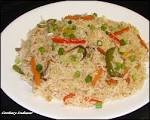 250 mL	water2 mL	salt75 mL	celery3	mushrooms, sliced¼ 	green pepper, choppedgreen onion75 mL	frozen peas1	egg, beaten10 mL	soy sauceOptions:  add in leftover cooked meats, canned shrimp or other veg.Method:Cook rice - combine rice, cold water and salt in medium pot.  Bring to a boil; cover with a tight fitting lid, reduce to low and simmer for 15-20 minutes.  No peeking.Prepare vegetables (wash and cut).Cook peas using a microwave.  Place peas in glass liquid measuring cup, add approx. 50 mL water, cover and heat on high for 2 minutes.  Drain.In a lightly oiled frying pan, sauté vegetables (except peas) until almost tender (approx. 2 minutes).Add cooked rice and peas.  Combine well.  Stir in beaten egg until the egg is set.  Soy sauce can be added at this point or once rice is plated, depending on taste.